ファイバーカプラーグリーンレーザー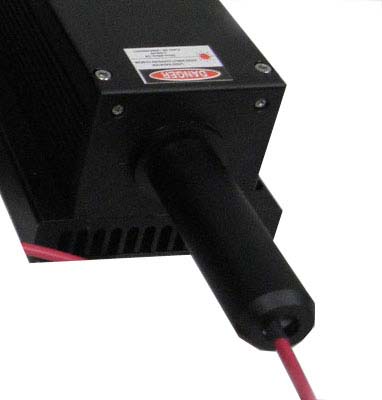 　　【特徴・用途】ファイバーカプラーグリーンレーザーです。幅広い出力のファイバーレーザーをご用意しております。センサ関連・・・・・　凹凸や濃度の判定、形状認識　　　　　　　　　　　画像処理・・・・・・・・画像処理の光源、形状認識、その他各種ｱﾗｲﾒﾝﾄ、DNA解析、クリスタル分析用としてご使用いただけます。仕様型式型式型式MODELSDL-532-×××SFLSDL-532-×××MFLSDL-532-×××MFL出力1~15000ｍWの製品1~15000ｍWの製品1~15000ｍWの製品波長532±1nm532±1nm532±1nm出力安定性<5%@2H<5%@2H<5%@2HファイバーコネクターFC/APC，FC/PC，SMA905FC/APC，FC/PC，SMA905FC/APC，FC/PC，SMA905ファイバータイプSingle　ModeMulti　ModeMulti　Modeファイバーコア3.8μｍ,　9μｍ62.5μｍ,100μｍ,200μｍ　　400μｍ,600μｍ,800μｍ　　1000μｍ62.5μｍ,100μｍ,200μｍ　　400μｍ,600μｍ,800μｍ　　1000μｍファイバー長0.4ｍ、1ｍ、2ｍ0.4ｍ、1ｍ、2ｍ0.4ｍ、1ｍ、2ｍNA0.110.110.22　or　0.37ウォームアップ時間15分15分15分動作温度10℃~35℃10℃~35℃10℃~35℃入力電圧AC100VAC100VAC100VモジュレーションTTLモジュレーション>5KHzTTLモジュレーション>5KHzTTLモジュレーション>5KHz寿命10000H10000H10000H保証期間1年間1年間1年間SDL-PS-500SDL-PS-600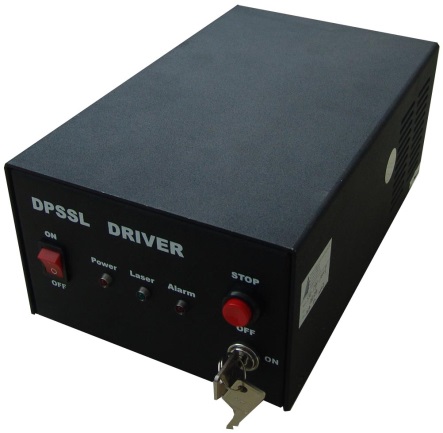 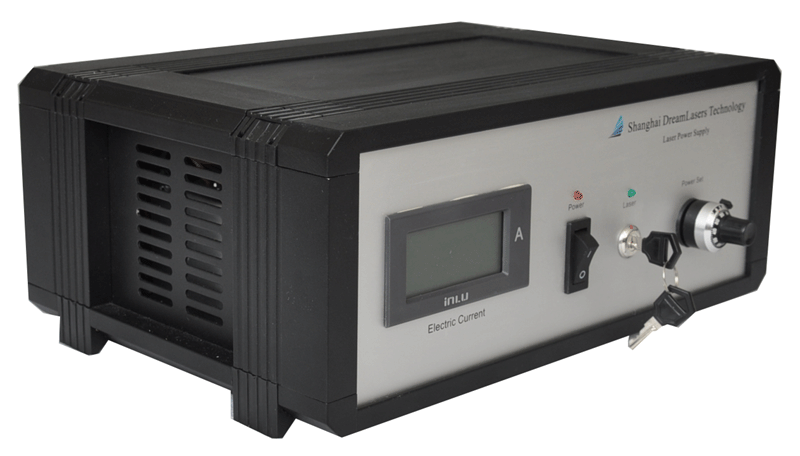 電源はご希望の機種をお選びください電源はご希望の機種をお選びください